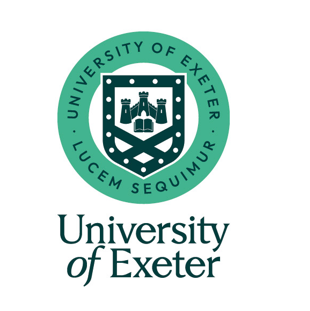 2023/24 KEY DEADLINES FOR FINANCIAL YEAR END The purpose of this document is to notify Colleges and Services of the overall timetable for the preparation of the final accounts for the year ended 31 July 2024.BackgroundIt is an Office for Students (OfS) requirement for all Universities to submit the financial workbook by 1 December each year and audited financial statements and commentaries by 31 December.External audit will commence on 19th August for certain areas of the accounts, and on 2nd September for the full financial statements.2023/24 TimetableThe timetable has been tailored to meet the OfS deadline. In most areas, the closedown period has been left substantially the same as in recent years. All faculties and services will be allowed the same length of time for processing late prior year entries. The constrained time available after this is for Financial Accounting to produce the financial statements and make them available for audit at the end of August. Consequently, there will be no scope for slippage of the deadline dates. Further detailed procedures, documentation and journal templates can be found on the Procedures, notes  and demo. The key deadlines, outlined below, should be notified to all staff dealing with financial matters, as soon as possible, to enable for all preparatory work to be undertaken in good time. All financial documentation should be dealt with promptly throughout July, with the impact of annual leave taken in July-August considered.In drawing up the timetable, the key considerations are:Completion of the final accounts to meet the external audit commencing on 19 August for certain areas of the accounts and on 2 September 2024 for the full financial statements.Materiality in the context of the University’s accounts.Changes for 2023/24During the T1 closedown period on 1st & 2nd August, finance systems will not be giving read-only access to anyone other than the financial accounting team.  This is intended to streamline the roll-forward process, so that T1 can be re-opened as soon as possible.  To compensate for this, an additional day with full posting access has been added into the timetable.For the year ended 2023/24, faculties and services are expected to post their own accruals. This follows the same process as in prior years. A list of auto-accruals will be released on 1 August. All Faculties/Services will then have until end of day (5pm) on 14th August to complete their review and posting to T1. This allows areas more scope to manage their resources over the year end period.Detailed process notes, templates and forms are posted to the Yearend SharePoint site Process notes, forms and demo.All journals posted to T1 must have all supporting documentation attached.   Where possible, this should include 3rd party documents (external to the University), and the details of any calculations for a journal posted.  There must be sufficient support provided to evidence that:the transaction is required;the transaction is posted in the correct accounting period;the sums posted are correct.The auditors will be provided read-only access to T1 for conducting their audit. This should reduce time spent on searching for any requested audit evidence, providing that clear journal narratives and all backup files are attached.For all prepayment schedules, adding the attributes of the original cash receipt that the prepayment is based on (date received, total sum, payee etc.), is essential. For a full review of a prepayment transaction, the auditors will need to see a corresponding receipt in the bank account. Please therefore endeavour to add the date of receipt within the journal narratives or workings attached.Balance sheet reconciliations as of 31 July must be sent to financial accounting by 15 August. Any adjustments to balance sheet codes must be posted no later than end of day (5pm) on 14 August. There must be no unidentified or incorrect balances remaining after this date. Please check all your suspense and net-to-zero nominal codes. For the guidance notes and example reconciliations visit the link: Balance sheet reconciliations. Please note that all Balance Sheet reconciliation files submitted will be used as audit evidence.If there are any queries arising or further explanation required, please contact Tanya Hitchen (t.m.hitchen@exeter.ac.uk) or Charles Knape (c.knape@exeter.ac.uk). 2024 KEY CLOSEDOWN DATES	KEY COMPLETION DATESPOINTS TO NOTE       Correct foreign currency payments and non-staff expense claims received by Accounts Payable, by 19 July will be processed in July as normal. Payments or expense claims that relate to July received in Accounts Payable after these dates need to be accrued for, if material. This is particularly important for research projects which complete on 31 July 2024. The 2023/24 external purchase ledger will close at 5pm on the 31 July.  All invoices received after this date will be recorded and processed in 2024/25 on the T1 purchase ledger.  A rule based automatic accrual list will be produced by the finance systems support team and distributed to faculties and services on 1 August. Faculties and Services will be required to review the proposed list of accruals, manually override, where required, and post to T1 by 5pm on 14 August.Any claims that have been submitted and approved on the e-claims system by the end of 31 July will be included on the list of auto accruals that will be sent out to colleges for review and return to Financial Accounting for posting.  Please note: Where claims relating to 2024/25 are approved on the e-claims system before 31 July, these will be included on the auto- accrual list distributed on 1 August. They will then need to be manually excluded. E-claims approved after 31 July will not be added to auto-accrual list.Direct recharges for jobs which are completed from the Planon system for July will be processed during the first week of August.   Internal jobs which are in progress will also be recharged based on the costs recorded to 31 July. At the beginning of July 2024, the Planon work in progress figures will be circulated to colleges and services for review. Queries should be directed to the Campus Services Helpdesk campusservices@exeter.ac.uk by 17 July to be resolved prior to year-end. Where necessary journals will be processed by the PS finance team. Any missed journals after Friday 14 August will need to be submitted to Financial Accounting for consideration against the University’s materiality levels. By 5pm:By 5pm:DateDateFAOTaskTUESDAY7 MayFaculties / PSFaculties/PSs reporting to the Financial Accounting team all transactions of a capital nature, posted to nominal codes 25105, 25110, 25120, 25121, 25205, 25305 in P1-P9. These will be subsequently added to the fixed assets register if the criteria are met. Report all capital purchases in P10-P12 as soon as possible, before 9th August​.FRIDAY10 MayFin. accountingCapital equipment verification schedule (as at P9) is distributed to Faculties/PS. Return by 9th AugustTUESDAY14 JuneFaculties / PSThe T1 projects rollover settings data distributed for review. Return to the Systems team by 17 JulyTHURSDAY30 JuneAllLast day for queries re missing / incorrect income and expenditure dated up to 31 May 2023 WEDNESDAY17 JulyFaculties / PSReviewed rollover flag information behind projects to be returned to the finance systems team. The T1 data for review had been distributed 1 month in advance (see 14th June).FRIDAY19 JulyAll+ AP teamLast day for payment request form via T1 to be submitted for approval. All approved forms will be reviewed in Accounts Payable by 26 July and included in the financial year. Any payment request forms in T1 awaiting approval will show as commitments in T1 and will therefore be included in the automatic accruals. If the form is rejected the accrual will be rejected. Examples include but not limited to:Student Expense ClaimsForeign Currency PaymentsNon-staff Expense ClaimsNon-staff expense claims received in Accounts Payable by 21st July 2024 will be processed by AP team in July and therefore included in 2023/24Note 1MONDAY22 JulyAll + ProcurementLast day for new supplier setup to be requestedNote 1FRIDAY26 JulyAllPayment requests forms via T1: Non-staff expense claims to be reviewed in T1 by Accounts Payable by 26th July 2024.  Any payment request forms in T1 awaiting financial approval will show as commitments in T1 and should therefore be included in the automatic accruals.  FRIDAY26 JulyFaculties / PSAll external sales invoices/ credit notes posted by AR team should be requested by end of dayMONDAY29 JulyAllFaster payment request forms must be received by AP for processing on 29th JulyWEDNESDAY31 JulyFaculties / PSPURCHASE: Last day for Faculties and Services to add a goods receipt to PO for inclusion in the auto accrualNote 2WEDNESDAY31 JulyAllLast day for Staff and Student Expenses claims to be submitted for inclusion in the auto accrualWEDNESDAY31 JulyFaculties / PSLast day for Colleges and Services to raise EXTERNAL Sales Invoices posted independently from AR team. All invoices posted by AR team should be requested by 26th July.WEDNESDAY31 JulyAllDeadline for approving 2023/24 eClaims for these to be included in auto accrualNote 3WEDNESDAY31 JulyAllStocktake of all stock held as at end of dayWEDNESDAY31 JulyAllT1: At 5pm access to 2023/24 accounting records will be temporarily restricted to Financial Accounting staff only.This is to enable critical year-end reports to be run and opening up the next accounting period. T1 is expected to re-open for posting on Saturday 3rd August. Notification will be sent to all users as soon as T1 is available.WEDNESDAY 31 JULY - YEAR ENDTHURSDAY1 AugustCashiersSystems
Fin. accountingBy 1pm - last day for cash to be posted and bank reconciliations completed. Finance systems to begin rollover process after this task is completed.
Tracey’s team to provide sanitised listing of the suspense account for reversing journal posted by Financial Accounting.By 1pm - last day for cash to be posted and bank reconciliations completed. Finance systems to begin rollover process after this task is completed.
Tracey’s team to provide sanitised listing of the suspense account for reversing journal posted by Financial Accounting.THURSDAY1 AugustSystems/PSEvents / B&B bookings – Journal for finalised events and details of outstanding events to be communicated to Faculties and ServicesEvents / B&B bookings – Journal for finalised events and details of outstanding events to be communicated to Faculties and ServicesTHURSDAY1 AugustSystemsAuto Accruals to be distributed to Faculties and Services Auto Accruals to be distributed to Faculties and Services SATURDAY3 AugustAllT1: re-opens at 10am for posting into P13 for 2023/2024 and P1 for 2024/25T1: re-opens at 10am for posting into P13 for 2023/2024 and P1 for 2024/25Note 4MONDAY5 AugustAllEClaims accrual distributed to Faculties and Service for ReviewEClaims accrual distributed to Faculties and Service for ReviewMONDAY5 AugustAP and ARAP / AR P12 reconciliations to be run AP / AR P12 reconciliations to be run WEDNESDAY7 AugustFaculties / PSFaculties and services to return eClaims accrual  Faculties and services to return eClaims accrual  THURSDAY8 AugustFaculties / PSFinal day for payroll journal requests.   PTAs, PD103s and all other payroll accruals to be returnedFinal day for payroll journal requests.   PTAs, PD103s and all other payroll accruals to be returnedFRIDAY9 AugustFaculties / PSReturn Schedules to financial accounting:Fixed assets (in excess of £25k) verificationsConfirmation of inventory levelPlanon Recharges for July are issued to Faculties/ServicesReturn Schedules to financial accounting:Fixed assets (in excess of £25k) verificationsConfirmation of inventory levelPlanon Recharges for July are issued to Faculties/ServicesMONDAY12 AugustAllPayroll accruals / journals posted, including:eClaimsAbove & BeyondApprenticeship LevyExecutive AwardsPTAsPD103s and other accrualsPayroll accruals / journals posted, including:eClaimsAbove & BeyondApprenticeship LevyExecutive AwardsPTAsPD103s and other accrualsWEDNESDAY14 AugustFaculties / PSLast day that Colleges and Services can post to P13Accruals, Prepayments, Accrued & Deferred IncomeInternal charges / income formsLast day that Colleges and Services can post to P13Accruals, Prepayments, Accrued & Deferred IncomeInternal charges / income formsWEDNESDAY14 AugustFaculties / PSLast day that Colleges and Services can post Auto accrualsLast day that Colleges and Services can post Auto accrualsWEDNESDAY14 AugustFaculties / PSLast day that Colleges and Services can post Journal adjustmentsLast day that Colleges and Services can post Journal adjustmentsNote 5WEDNESDAY14 AugustAllSuspense account balances must be clear on this dateSuspense account balances must be clear on this dateTHURSDAY15 AugustFP&RPostings/allocations that require the ledgers to be closed to be finalised asap (e.g. HEIF).  Will need to be sent to financial accounting for posting/approval.Postings/allocations that require the ledgers to be closed to be finalised asap (e.g. HEIF).  Will need to be sent to financial accounting for posting/approval.THURSDAY15 AugustAllBalance Sheet Reconciliations with supporting evidence to be sent to Financial AccountingBalance Sheet Reconciliations with supporting evidence to be sent to Financial AccountingFRIDAY16 AugustFin. accounting, Capital, Research Capital postings to be finalised - including depreciationPostings completed for non-research (source 1 projects)Capital postings to be finalised - including depreciationPostings completed for non-research (source 1 projects)FRIDAY16 AugustResearchIncome adjustments posted by Research finance to non-research projects complete.Income adjustments posted by Research finance to non-research projects complete.MONDAY19 AugustResearchResearch to commence income adjustmentsResearch to commence income adjustmentsMONDAY19 AugustPSAccess & Participation info collatedAccess & Participation info collatedMONDAY19 AugustAllKPMG audit commences for specified areas, including tuition fees, cash, endowmentsKPMG audit commences for specified areas, including tuition fees, cash, endowmentsMONDAY19 AugustFaculties / PSHigh level variance analysis - final forecast & year end (excl research) High level variance analysis - final forecast & year end (excl research) MONDAY19 AugustFacultiesHigh level commentary without researchHigh level commentary without researchTHURSDAY22 AugustPSAccess & WP disclosures to financial accountingAccess & WP disclosures to financial accountingTHURSDAY22 AugustCornwallCornwall accruals to Financial AccountingCornwall accruals to Financial AccountingTHURSDAY22 AugustResearchAll research postings finalisedResearch balance sheet reconciliations completed (23rd August) and sent to Financial AccountingAll research postings finalisedResearch balance sheet reconciliations completed (23rd August) and sent to Financial AccountingFROM 5pm THURSDAY 22 AUGUST – posting to FY 2023/24 on T1 is CLOSED TO ALL EXCEPT FINANCIAL ACCOUNTINGFROM 5pm THURSDAY 22 AUGUST – posting to FY 2023/24 on T1 is CLOSED TO ALL EXCEPT FINANCIAL ACCOUNTINGFROM 5pm THURSDAY 22 AUGUST – posting to FY 2023/24 on T1 is CLOSED TO ALL EXCEPT FINANCIAL ACCOUNTINGFROM 5pm THURSDAY 22 AUGUST – posting to FY 2023/24 on T1 is CLOSED TO ALL EXCEPT FINANCIAL ACCOUNTINGFROM 5pm THURSDAY 22 AUGUST – posting to FY 2023/24 on T1 is CLOSED TO ALL EXCEPT FINANCIAL ACCOUNTINGFROM 5pm THURSDAY 22 AUGUST – posting to FY 2023/24 on T1 is CLOSED TO ALL EXCEPT FINANCIAL ACCOUNTINGFRIDAY23 August 12 noonColleges / PSColleges / PSFinalise high level commentary (incl.research)THURSDAY29 AugustResearchResearchResearch Audit Schedules to be completed and sent to Financial Accounting / KPMGTHURSDAY29 AugustFin. AccountingFin. AccountingUniversity outturn confirmed.  Draft word accounts (except consolidation and high paid staff disclosures).MONDAY2 SeptKPMG Final Audit commences – UoE financial statements